Life of Christ #21-The last month of Jesus’ lifeThe feast of dedication (John 10:22-42)Joh 10:22 And it was at Jerusalem the feast of the dedication, and it was winter. 23 And Jesus walked in the temple in Solomon's porch. 24 Then came the Jews round about him, and said unto him, How long dost thou make us to doubt? If thou be the Christ, tell us plainly. 25 Jesus answered them, I told you, and ye believed not: the works that I do in my Father's name, they bear witness of me. 26 But ye believe not, because ye are not of my sheep, as I said unto you. 27 My sheep hear my voice, and I know them, and they follow me: 28 And I give unto them eternal life; and they shall never perish, neither shall any man pluck them out of my hand. 29 My Father, which gave them me, is greater than all; and no man is able to pluck them out of my Father's hand. 30 I and my Father are one. 31 Then the Jews took up stones again to stone him. 32 Jesus answered them, Many good works have I shewed you from my Father; for which of those works do ye stone me? 33 The Jews answered him, saying, For a good work we stone thee not; but for blasphemy; and because that thou, being a man, makest thyself God. 34 Jesus answered them, Is it not written in your law, I said, Ye are gods? 35 If he called them gods, unto whom the word of God came, and the scripture cannot be broken; 36 Say ye of him, whom the Father hath sanctified, and sent into the world, Thou blasphemest; because I said, I am the Son of God? 37 If I do not the works of my Father, believe me not. 38 But if I do, though ye believe not me, believe the works: that ye may know, and believe, that the Father is in me, and I in him. 39 Therefore they sought again to take him: but he escaped out of their hand, 40 And went away again beyond Jordan into the place where John at first baptized; and there he abode. 41 And many resorted unto him, and said, John did no miracle: but all things that John spake of this man were true. 42 And many believed on him there.Lu 17:11 And it came to pass, as he went to Jerusalem, that he passed through the midst of Samaria and Galilee. 12 And as he entered into a certain village, there met him ten men that were lepers, which stood afar off: 13 And they lifted up their voices, and said, Jesus, Master, have mercy on us. 14 And when he saw them, he said unto them, Go shew yourselves unto the priests. And it came to pass, that, as they went, they were cleansed. 15 And one of them, when he saw that he was healed, turned back, and with a loud voice glorified God, 16 And fell down on his face at his feet, giving him thanks: and he was a Samaritan. 17 And Jesus answering said, Were there not ten cleansed? but where are the nine? 18 There are not found that returned to give glory to God, save this stranger. 19 And he said unto him, Arise, go thy way: thy faith hath made thee whole. 20 And when he was demanded of the Pharisees, when the kingdom of God should come, he answered them and said, The kingdom of God cometh not with observation: 21 Neither shall they say, Lo here! or, lo there! for, behold, the kingdom of God is within you. 22 And he said unto the disciples, The days will come, when ye shall desire to see one of the days of the Son of man, and ye shall not see it. 23 And they shall say to you, See here; or, see there: go not after them, nor follow them. 24 For as the lightning, that lighteneth out of the one part under heaven, shineth unto the other part under heaven; so shall also the Son of man be in his day. 25 But first must he suffer many things, and be rejected of this generation. 26 And as it was in the days of Noe, so shall it be also in the days of the Son of man. 27 They did eat, they drank, they married wives, they were given in marriage, until the day that Noe entered into the ark, and the flood came, and destroyed them all. 28 Likewise also as it was in the days of Lot; they did eat, they drank, they bought, they sold, they planted, they builded; 29 But the same day that Lot went out of Sodom it rained fire and brimstone from heaven, and destroyed them all. 30 Even thus shall it be in the day when the Son of man is revealed. 31 In that day, he which shall be upon the housetop, and his stuff in the house, let him not come down to take it away: and he that is in the field, let him likewise not return back. 32 Remember Lot's wife. 33 Whosoever shall seek to save his life shall lose it; and whosoever shall lose his life shall preserve it. 34 I tell you, in that night there shall be two men in one bed; the one shall be taken, and the other shall be left. 35 Two women shall be grinding together; the one shall be taken, and the other left. 36 Two men shall be in the field; the one shall be taken, and the other left. 37 And they answered and said unto him, Where, Lord? And he said unto them, Wheresoever the body is, thither will the eagles be gathered together.Lu 18:1 And he spake a parable unto them to this end, that men ought always to pray, and not to faint; 2 Saying, There was in a city a judge, which feared not God, neither regarded man: 3 And there was a widow in that city; and she came unto him, saying, Avenge me of mine adversary. 4 And he would not for a while: but afterward he said within himself, Though I fear not God, nor regard man; 5 Yet because this widow troubleth me, I will avenge her, lest by her continual coming she weary me. 6 And the Lord said, Hear what the unjust judge saith. 7 And shall not God avenge his own elect, which cry day and night unto him, though he bear long with them? 8 I tell you that he will avenge them speedily. Nevertheless when the Son of man cometh, shall he find faith on the earth? 9 And he spake this parable unto certain which trusted in themselves that they were righteous, and despised others: 10 Two men went up into the temple to pray; the one a Pharisee, and the other a publican. 11 The Pharisee stood and prayed thus with himself, God, I thank thee, that I am not as other men are, extortioners, unjust, adulterers, or even as this publican. 12 I fast twice in the week, I give tithes of all that I possess. 13 And the publican, standing afar off, would not lift up so much as his eyes unto heaven, but smote upon his breast, saying, God be merciful to me a sinner. 14 I tell you, this man went down to his house justified rather than the other: for every one that exalteth himself shall be abased; and he that humbleth himself shall be exalted.Jesus speaks on MDR as God intended it (Matt. 19:1-12, Mark 10:1-12)Mt 19:1 And it came to pass, that when Jesus had finished these sayings, he departed from Galilee, and came into the coasts of Judaea beyond Jordan; 1 and the people resort unto him again; and, as he was wont, he taught them again. 2 And great multitudes followed him; and he healed them there. 2 And the Pharisees came to him, and asked him, Is it lawful for a man to put away his wife 3 for every cause? tempting him. 4 And he answered and said unto them, Have ye not read, that he which made them at the beginning made them male and female, 5 And said, For this cause shall a man leave father and mother, and shall cleave to his wife: and they twain shall be one flesh? 6 Wherefore they are no more twain, but one flesh. What therefore God hath joined together, let not man put asunder. 7 They say unto him, Why did Moses then command to give a writing of divorcement, and to put her away? 8 He saith unto them, Moses because of the hardness of your hearts suffered you to put away your wives: but from the beginning it was not so. 9 And I say unto you, Whosoever shall put away his wife, except it be for fornication, and shall marry another, committeth adultery: and whoso marrieth her which is put away doth commit adultery. 10 And in the house his disciples asked him again of the same matter. 10 His disciples say unto him, If the case of the man be so with his wife, it is not good to marry. 11 But he said unto them, All men cannot receive this saying, save they to whom it is given. 12 For there are some eunuchs, which were so born from their mother's womb: and there are some eunuchs, which were made eunuchs of men: and there be eunuchs, which have made themselves eunuchs for the kingdom of heaven's sake. He that is able to receive it, let him receive it. 11 And he saith unto them, Whosoever shall put away his wife, and marry another, committeth adultery against her. 12 And if a woman shall put away her husband, and be married to another, she committeth adultery.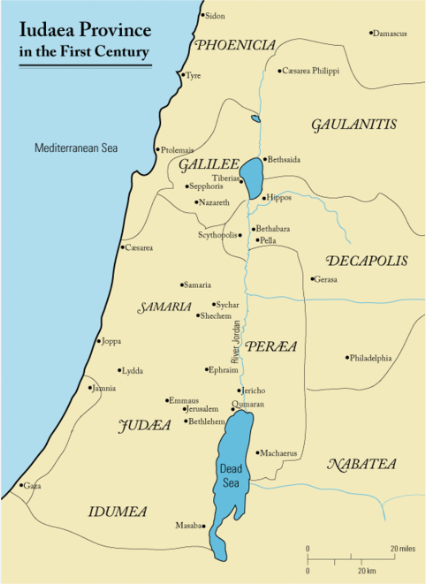 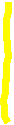 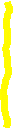 